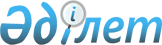 2024 – 2026 жылдарға арналған Ертіс аудандық бюджеті туралыПавлодар облысы Ертіс аудандық мәслихатының 2023 жылғы 22 желтоқсандағы № 43-12-8 шешімі.
      Ескерту. 01.01.2024 бастап қолданысқа енгізіледі - осы шешімнің 7-тармағымен.
      Қазақстан Республикасының Бюджет кодексінің 75-бабы 2-тармағына, Қазақстан Республикасының "Қазақстан Республикасындағы жергілікті мемлекеттік басқару және өзін-өзі басқару туралы" Заңының 6-бабы 1-тармағының 1) тармақшасына сәйкес, Ертіс аудандық мәслихаты ШЕШІМ ҚАБЫЛДАДЫ:
      1. 2024 – 2026 жылдарға арналған аудандық бюджеті тиісінше 1, 2 және 3-қосымшаларға сәйкес, соның ішінде 2024 жылға арналған келесі көлемдерде бекітілсін:
      1) кірістер – 5637056 мың теңге, соның ішінде:
      салықтық түсімдер – 1153934 мың теңге;
      салықтық емес түсімдер – 15825 мың теңге;
      негізгі капиталды сатудан түсетін түсімдер – 3829 мың теңге;
      трансферттер түсімі – 4463468 мың теңге;
      2) шығындар – 6586927 мың теңге;
      3) таза бюджеттік кредиттеу – 39952 мың теңге, соның ішінде:
      бюджеттік кредиттер – 70148 мың теңге;
      бюджеттік кредиттерді өтеу – 30196 мың теңге;
      4) қаржы активтерімен операциялар бойынша сальдо – нөлге тең;
      5) бюджет тапшылығы (профициті) – -989823 мың теңге;
      6) бюджет тапшылығын қаржыландыру (профицитін пайдалану) – 989823 мың теңге.
      Ескерту. 1-тармақ жаңа редакцияда – Павлодар облысы Ертіс аудандық мәслихатының 24.05.2024 № 80-22-8  (01.01.2024 бастап қолданысқа енгізіледі) шешімімен.


      2. 2024 жылға арналған Ертіс аудандық бюджетінде 987036 мың теңге сомасында облыстық бюджеттен берілетін субвенция көлемі көзделсін.
      3. Аудандық бюджеттен Ертіс ауданының ауылдар және ауылдық округтерінің бюджеттеріне берілетін субвенциялар көлемі 2024 жылға арналған аудан бюджетінде жалпы сомасы 360422 мың теңге көзделсін, соның ішінде:
      Ағашорын ауылдық округі – 14633 мың теңге;
      Аманкелді ауылдық округі – 27360 мың теңге;
      Байзақов ауылдық округі – 25283 мың теңге;
      Голубовка ауылы – 29826 мың теңге;
      Ертіс ауылы – 84189 мың теңге;
      Қарақұдық ауылдық округі – 31192 мың теңге;
      Қоскөл ауылдық округі – 24808 мың теңге;
      Қызылжар ауылдық округі – 26300 мың теңге;
      Майқоңыр ауылы – 26938 мың теңге;
      Панфилов ауылдық округі – 28606 мың теңге;
      Северный ауылдық округі – 13263 мың теңге;
      Сілеті ауылдық округі – 28024 мың теңге. 
      4. 2024 жылға арналған аудандық бюджетінде Ертіс ауданының ауылдар және ауылдық округтерінің бюджеттеріне берілетін нысаналы ағымдағы трансферттер келесі көлемдерінде ескерілсін:
      227 мың теңге – азаматтық қызметшілердің жекелеген санаттарының, мемлекеттік бюджет қаражаты есебінен ұсталатын ұйымдар қызметкерлерінің, қазыналық кәсіпорындар қызметкерлерінің жалақысын көтеруге;
      174240 мың теңге – "Ауыл – Ел бесігі" жобасы шеңберінде ауылдық елді мекендердегі әлеуметтік және инженерлік инфрақұрылым бойынша іс-шараларды іске асыруға";
      6087 мың теңге – елді мекендердегі көше жарығын ағымдағы жөндеуге;
      52736 мың теңге - ауылдық елді мекендерді абаттандыру бойынша іс - шаралар өткізуге;
      532504 мың теңге – елді мекендер көшелерінің автомобиль жолдарын күрделі және орташа жөндеуге.
      Ескерту. 4-тармақ жаңа редакцияда – Павлодар облысы Ертіс аудандық мәслихатының 24.05.2024 № 80-22-8  (01.01.2024 бастап қолданысқа енгізіледі) шешімімен.


      5. Ертіс ауданының ауылдар және ауылдық округтерінің бюджеттеріне нысаналы трансферттердің көрсетілген сомасын үлестіру аудан әкімдігінің қаулысы негізінде анықталады.
      6. Аудандық жергілікті атқарушы органның 2024 жылға арналған резерві 23871 мың теңге сомасында бекітілсін.
      7. Осы шешім 2024 жылғы 1 қаңтардан бастап қолданысқа енгізіледі.
      2024 жылға арналған Ертіс аудандық бюджеті (өзгерістермен)
      Ескерту. 1-қосымша жаңа редакцияда – Павлодар облысы Ертіс аудандық мәслихатының 24.05.2024 № 80-22-8  (01.01.2024 бастап қолданысқа енгізіледі) шешімімен. 2025 жылға арналған Ертіс аудандық бюджеті 2026 жылға арналған Ертіс аудандық бюджеті
					© 2012. Қазақстан Республикасы Әділет министрлігінің «Қазақстан Республикасының Заңнама және құқықтық ақпарат институты» ШЖҚ РМК
				
      Ертіс аудандық мәслихатының төрағасы 

Б. Шингисов
Ертіс аудандық
мәслихатының 2023 жылғы
22 желтоқсандағы
№ 43-12-8 шешіміне
1-қосымша
Санаты
Санаты
Санаты
Санаты
Сомасы
(мың теңге)
Сыныбы
Сыныбы
Сыныбы
Сомасы
(мың теңге)
Кіші сыныбы
Кіші сыныбы
Сомасы
(мың теңге)
Атауы
Сомасы
(мың теңге)
1
2
3
4
5
1. Кірістер
5637056
1
Салықтық түсімдер
1153934
01
Табыс салығы
588823
1
Корпоративтік табыс салығы
31853
2
Жеке табыс салығы
556970
03
Әлеуметтiк салық
429009
1
Әлеуметтік салық
429009
04
Меншiкке салынатын салықтар
79392
1
Мүлiкке салынатын салықтар
79392
05
Тауарларға, жұмыстарға және қызметтерге салынатын iшкi салықтар
43354
2
Акциздер
1522
3
Табиғи және басқа да ресурстарды пайдаланғаны үшiн түсетiн түсiмдер
35828
4
Кәсiпкерлiк және кәсiби қызметтi жүргiзгенi үшiн алынатын алымдар
6004
08
Заңдық маңызы бар әрекеттерді жасағаны және (немесе) оған уәкілеттігі бар мемлекеттік органдар немесе лауазымды адамдар құжаттар бергені үшін алынатын міндетті төлемдер
13356 
1
Мемлекеттік баж
13356
2
Салықтық емес түсiмдер
15825
01
Мемлекеттік меншіктен түсетін кірістер
10293
5
Мемлекет меншігіндегі мүлікті жалға беруден түсетін кірістер
10264
7
Мемлекеттік бюджеттен берілген кредиттер бойынша сыйақылар
29
06
Басқа да салықтық емес түсiмдер
5532
1
Басқа да салықтық емес түсiмдер
5532
3
Негізгі капиталды сатудан түсетін түсімдер
3829
01
Мемлекеттік мекемелерге бекітілген мемлекеттік мүлікті сату
2357
1
Мемлекеттік мекемелерге бекітілген мемлекеттік мүлікті сату
2357
03
Жердi және материалдық емес активтердi сату
1472
1
Жерді сату
694
2
Материалдық емес активтерді сату
778
4
Трансферттердің түсімдері
4463468
01
Төмен тұрған мемлекеттiк басқару органдарынан трансферттер
8
3
Аудандық маңызы бар қалалардың, ауылдардың, кенттердің, ауылдық округтардың бюджеттерінен трансферттер
8
02
Мемлекеттiк басқарудың жоғары тұрған органдарынан түсетiн трансферттер
4463460
2
Облыстық бюджеттен түсетiн трансферттер
4463460
Функционалдық топ
Функционалдық топ
Функционалдық топ
Функционалдық топ
Функционалдық топ
Функционалдық топ
Сомасы 
(мың теңге)
Кіші функция
Кіші функция
Кіші функция
Кіші функция
Кіші функция
Сомасы 
(мың теңге)
Бюджеттік бағдарламалардың әкімшісі 
Бюджеттік бағдарламалардың әкімшісі 
Бюджеттік бағдарламалардың әкімшісі 
Бюджеттік бағдарламалардың әкімшісі 
Сомасы 
(мың теңге)
Бағдарлама 
Бағдарлама 
Сомасы 
(мың теңге)
Атауы
Сомасы 
(мың теңге)
1
2
2
3
4
5
6
2. Шығындар
6586927
01
Жалпы сипаттағы мемлекеттiк қызметтер 
1234410
1
1
Мемлекеттiк басқарудың жалпы функцияларын орындайтын өкiлдi, атқарушы және басқа органдар
205256
112
Аудан (облыстық маңызы бар қала) мәслихатының аппараты
42161
001
Аудан (облыстық маңызы бар қала) мәслихатының қызметін қамтамасыз ету жөніндегі қызметтер
40222
005
Мәслихаттар депутаттары қызметінің тиімділігін арттыру
1939
122
Аудан (облыстық маңызы бар қала) әкімінің аппараты
163095
001
Аудан (облыстық маңызы бар қала) әкімінің қызметін қамтамасыз ету жөніндегі қызметтер
163095
2
2
Қаржылық қызмет
100063
452
Ауданның (облыстық маңызы бар қаланың) қаржы бөлімі
100063
001
Ауданның (облыстық маңызы бар қаланың) бюджетін орындау және коммуналдық меншігін басқару саласындағы мемлекеттік саясатты іске асыру жөніндегі қызметтер
74765
003
Салық салу мақсатында мүлікті бағалауды жүргізу
908
010
Жекешелендіру, коммуналдық меншікті басқару, жекешелендіруден кейінгі қызмет және осыған байланысты дауларды реттеу
1182
018
Мемлекеттік органның күрделі шығыстары
3000
028
Коммуналдық меншікке мүлікті сатып алу
19981
113
Төменгі тұрған бюджеттерге берілетін нысаналы ағымдағы трансферттер
227
5
5
Жоспарлау және статистикалық қызмет
43138
453
Ауданның (облыстық маңызы бар қаланың) экономика және бюджеттік жоспарлау бөлімі
43138
001
Экономикалық саясатты, мемлекеттік жоспарлау жүйесін қалыптастыру және дамыту саласындағы мемлекеттік саясатты іске асыру жөніндегі қызметтер
43138
9
9
Жалпы сипаттағы өзге де мемлекеттiк қызметтер
885953
454
Ауданның (облыстық маңызы бар қаланың) кәсіпкерлік және ауыл шаруашылығы бөлімі
52106
001
Жергілікті деңгейде кәсіпкерлікті және ауыл шаруашылығын дамыту саласындағы мемлекеттік саясатты іске асыру жөніндегі қызметтер
52106
810
Ауданның (облыстық маңызы бар қаланың) экономиканың нақты секторы бөлімі
833847
001
Жергілікті деңгейде тұрғын үй-коммуналдық шаруашылығы, жолаушылар көлігі, автомобиль жолдары, құрылыс, сәулет және қала құрылыс саласындағы мемлекеттік саясатты іске асыру жөніндегі қызметтер
66137
003
Мемлекеттік органның күрделі шығыстары
580
040
Мемлекеттік органдардың объектілерін дамыту
1563
113
Төменгі тұрған бюджеттерге берілетін нысаналы ағымдағы трансферттер
765567
02
Қорғаныс
28019
1
1
Әскери мұқтаждар
8647
122
Аудан (облыстық маңызы бар қала) әкімінің аппараты
8647
005
Жалпыға бірдей әскери міндетті атқару шеңберіндегі іс-шаралар
8647
1
2
2
3
4
5
6
2
2
Төтенше жағдайлар жөнiндегi жұмыстарды ұйымдастыру
19372
122
Аудан (облыстық маңызы бар қала) әкімінің аппараты
19372
007
Аудандық (қалалық) ауқымдағы дала өрттерінің, сондай-ақ мемлекеттік өртке қарсы қызмет органдары құрылмаған елдi мекендерде өрттердің алдын алу және оларды сөндіру жөніндегі іс-шаралар
19372
06
Әлеуметтiк көмек және әлеуметтiк қамсыздандыру
368884
1
1
Әлеуметтiк қамсыздандыру
61391
451
Ауданның (облыстық маңызы бар қаланың) жұмыспен қамту және әлеуметтік бағдарламалар бөлімі
61391
005
Мемлекеттік атаулы әлеуметтік көмек 
61391
2
2
Әлеуметтiк көмек
209200
451
Ауданның (облыстық маңызы бар қаланың) жұмыспен қамту және әлеуметтік бағдарламалар бөлімі
209200
004
Ауылдық жерлерде тұратын денсаулық сақтау, білім беру, әлеуметтік қамтамасыз ету, мәдениет, спорт және ветеринар мамандарына отын сатып алуға Қазақстан Республикасының заңнамасына сәйкес әлеуметтік көмек көрсету
13539
006
Тұрғын үйге көмек көрсету
356
007
Жергілікті өкілетті органдардың шешімі бойынша мұқтаж азаматтардың жекелеген топтарына әлеуметтік көмек
88551
010
Үйден тәрбиеленіп оқытылатын мүгедектігі бар балаларды материалдық қамтамасыз ету
520
014
Мұқтаж азаматтарға үйде әлеуметтiк көмек көрсету
104787
017
Оңалтудың жеке бағдарламасына сәйкес мұқтаж мүгедектігі бар адамдарды протездік-ортопедиялық көмек, сурдотехникалық құралдар, тифлотехникалық құралдар, санаторий-курорттық емделу, мiндеттi гигиеналық құралдармен қамтамасыз ету, арнаулы жүрiп-тұру құралдары, қозғалуға қиындығы бар бірінші топтағы мүгедектігі бар адамдарға жеке көмекшінің және есту бойынша мүгедектігі бар адамдарға қолмен көрсететiн тіл маманының қызметтері мен қамтамасыз ету
1447
9
9
Әлеуметтiк көмек және әлеуметтiк қамтамасыз ету салаларындағы өзге де қызметтер
98293
451
Ауданның (облыстық маңызы бар қаланың) жұмыспен қамту және әлеуметтік бағдарламалар бөлімі
98293
001
Жергілікті деңгейде халық үшін әлеуметтік бағдарламаларды жұмыспен қамтуды қамтамасыз етуді іске асыру саласындағы мемлекеттік саясатты іске асыру жөніндегі қызметтер
56031
011
Жәрдемақыларды және басқа да әлеуметтік төлемдерді есептеу, төлеу мен жеткізу бойынша қызметтерге ақы төлеу
1034
050
Қазақстан Республикасында мүгедектігі бар адамдардың құқықтарын қамтамасыз етуге және өмір сүру сапасын жақсарту
27809
054
Үкіметтік емес ұйымдарда мемлекеттік әлеуметтік тапсырысты орналастыру
13419
07
Тұрғын үй-коммуналдық шаруашылық
1008531
1
1
Тұрғын үй шаруашылығы
961181
810
Ауданның (облыстық маңызы бар қаланың) экономиканың нақты секторы бөлімі
961181
008
Мемлекеттік тұрғын үй қорын сақтауды ұйымдастыру
320
010
Инженерлік-коммуникациялық инфрақұрылымды жобалау, дамыту және (немесе) жайластыру
21393
098
Коммуналдық тұрғын үй қорының тұрғын үйлерін сатып алу
939468
2
2
Коммуналдық шаруашылық
32350
810
Ауданның (облыстық маңызы бар қаланың) экономиканың нақты секторы бөлімі
32350
1
2
2
3
4
5
6
012
Сумен жабдықтау және су бұру жүйесінің жұмыс істеуі
30756
028
Коммуналдық шаруашылығын дамыту
1594
3
3
Елді мекендерді көркейту
15000
810
Ауданның (облыстық маңызы бар қаланың) экономиканың нақты секторы бөлімі
15000
016
Елді мекендердің санитариясын қамтамасыз ету
15000
08
Мәдениет, спорт, туризм және ақпараттық кеңістiк
705221
1
1
Мәдениет саласындағы қызмет
296963
802
Ауданның (облыстық маңызы бар қаланың) мәдениет, дене шынықтыру және спорт бөлімі
296963
005
Мәдени-демалыс жұмысын қолдау
296963
2
2
Спорт
9197
802
Ауданның (облыстық маңызы бар қаланың) мәдениет, дене шынықтыру және спорт бөлімі
9197
007
Аудандық (облыстық маңызы бар қалалық) деңгейде спорттық жарыстар өткiзу
7572
008
Әртүрлi спорт түрлерi бойынша аудан (облыстық маңызы бар қала) құрама командаларының мүшелерiн дайындау және олардың облыстық спорт жарыстарына қатысуы
1625
3
3
Ақпараттық кеңiстiк
122382
470
Аудандық (облыстық маңызы бар қаланың) ішкі саясат және тілдерді дамыту бөлімі
28291
005
Мемлекеттік ақпараттық саясат жүргізу жөніндегі қызметтер
26625
008
Мемлекеттiк тiлдi және Қазақстан халқының басқа да тiлдерін дамыту
1666
802
Ауданның (облыстық маңызы бар қаланың) мәдениет, дене шынықтыру және спорт бөлімі
94091
004
Аудандық (қалалық) кiтапханалардың жұмыс iстеуi 
94091
9
9
Мәдениет, спорт, туризм және ақпараттық кеңiстiктi ұйымдастыру жөнiндегi өзге де қызметтер
276679
470
Аудандық (облыстық маңызы бар қаланың) ішкі саясат және тілдерді дамыту бөлімі
67860
001
Жергiлiктi деңгейде ақпарат, мемлекеттілікті нығайту және азаматтардың әлеуметтік оптимизімін қалыптастыру саласындағы мемлекеттік саясатты іске асыру жөніндегі қызметтер
31295
004
Жастар саясаты саласында іс-шараларды іске асыру
36565
802
Ауданның (облыстық маңызы бар қаланың) мәдениет, дене шынықтыру және спорт бөлімі
208819
001
Жергілікті деңгейде мәдениет, дене шынықтыру және спорт саласында мемлекеттік саясатты іске асыру жөніндегі қызметтер
33834
032
Ведомстволық бағыныстағы мемлекеттік мекемелер мен ұйымдардың күрделі шығыстары
174985
10
Ауыл, су, орман, балық шаруашылығы, ерекше қорғалатын табиғи аумақтар, қоршаған ортаны және жануарлар дүниесін қорғау, жер қатынастары
52976
6
6
Жер қатынастары
34779
463
Ауданның (облыстық маңызы бар қаланың) жер қатынастары бөлімі
34779
001
Аудан (облыстық маңызы бар қала) аумағында жер қатынастарын реттеу саласындағы мемлекеттік саясатты іске асыру жөніндегі қызметтер
33379
006
Аудандардың, облыстық маңызы бар, аудандық маңызы бар қалалардың, кенттердiң, ауылдардың, ауылдық округтердiң шекарасын белгiлеу кезiнде жүргiзiлетiн жерге орналастыру
1400
9
9
Ауыл, су, орман, балық шаруашылығы, қоршаған ортаны қорғау және жер қатынастары саласындағы басқа да қызметтер
18197
1
2
2
3
4
5
6
453
Ауданның (облыстық маңызы бар қаланың) экономика және бюджеттік жоспарлау бөлімі
18197
099
Мамандарға әлеуметтік қолдау көрсету жөніндегі шараларды іске асыру
18197
12
Көлiк және коммуникация
2486670
1
1
Автомобиль көлiгi
2453921
810
Ауданның (облыстық маңызы бар қаланың) экономиканың нақты секторы бөлімі
2453921
042
Көлік инфрақұрылымын дамыту
1778175
043
Автомобиль жолдарының жұмыс істеуін қамтамасыз ету
99430
044
Аудандық маңызы бар автомобиль жолдарын және елді-мекендердің көшелерін күрделі және орташа жөндеу
576316
9
9
Көлiк және коммуникациялар саласындағы өзге де қызметтер
32749
810
Ауданның (облыстық маңызы бар қаланың) экономиканың нақты секторы бөлімі
32749
045
Кентiшiлiк (қалаiшiлiк), қала маңындағы ауданiшiлiк қоғамдық жолаушылар тасымалдарын ұйымдастыру
2679
046
Әлеуметтік маңызы бар қалалық (ауылдық), қала маңындағы және ауданішілік қатынастар бойынша жолаушылар тасымалдарын субсидиялау
30070
13
Басқалар
199899
9
9
Басқалар
199899
452
Ауданның (облыстық маңызы бар қаланың) қаржы бөлімі
23871
012
Ауданның (облыстық маңызы бар қаланың) жергілікті атқарушы органының резерві 
23871
802
Ауданның (облыстық маңызы бар қаланың) мәдениет, дене шынықтыру және спорт бөлімі
176028
052
"Ауыл-Ел бесігі" жобасы шеңберінде ауылдық елді мекендердегі әлеуметтік және инженерлік инфрақұрылым бойынша іс-шараларды іске асыру
176028
14
Борышқа қызмет көрсету
88309
1
1
Борышқа қызмет көрсету
88309
452
Ауданның (облыстық маңызы бар қаланың) қаржы бөлімі
88309
013
Жергілікті атқарушы органдардың облыстық бюджеттен қарыздар бойынша сыйақылар мен өзге де төлемдерді төлеу бойынша борышына қызмет көрсету
88309
15
Трансферттер
414008
1
1
Трансферттер
414008
452
Ауданның (облыстық маңызы бар қаланың) қаржы бөлімі
414008
006
Пайдаланылмаған (толық пайдаланылмаған) нысаналы трансферттерді қайтару
185
024
Заңнаманы өзгертуге байланысты жоғары тұрған бюджеттің шығындарын өтеуге төменгі тұрған бюджеттен ағымдағы нысаналы трансферттер
29456
038
Субвенциялар
360422
054
Қазақстан Республикасының Ұлттық қорынан берілетін нысаналы трансферт есебінен республикалық бюджеттен бөлінген пайдаланылмаған (түгел пайдаланылмаған) нысаналы трансферттердің сомасын қайтару
23945
3. Таза бюджеттік кредиттеу
39952
Бюджеттік кредиттер
70148
10
Ауыл, су, орман, балық шаруашылығы, ерекше қорғалатын табиғи аумақтар, қоршаған ортаны және жануарлар дүниесін қорғау, жер қатынастары
70148
9
9
Ауыл, су, орман, балық шаруашылығы, қоршаған ортаны қорғау және жер қатынастары саласындағы басқа да қызметтер
70148
1
2
2
3
4
5
6
453
Ауданның (облыстық маңызы бар қаланың) экономика және бюджеттік жоспарлау бөлімі
70148
006
Мамандарды әлеуметтік қолдау шараларын іске асыру үшін бюджеттік кредиттер
70148
Бюджеттік кредиттерді өтеу
30196
5
Бюджеттік кредиттерді өтеу
30196
01
01
Бюджеттік кредиттерді өтеу
30196
1
Мемлекеттік бюджеттен берілген бюджеттік кредиттерді өтеу
30196
4. Қаржы активтерімен операциялар бойынша сальдо
0
5. Бюджет тапшылығы (профициті)
-989823
6. Бюджет тапшылығын қаржыландыру (профицитін пайдалану)
989823Ертіс аудандық
мәслихатының 2023 жылғы
22 желтоқсандағы
№ 43-12-8 шешіміне
2-қосымша
Санаты
Санаты
Санаты
Санаты
Сомасы
(мың теңге)
Сыныбы
Сыныбы
Сыныбы
Сомасы
(мың теңге)
Кіші сыныбы
Кіші сыныбы
Сомасы
(мың теңге)
Атауы
Сомасы
(мың теңге)
1
2
3
4
5
1. Кірістер
2316163
1
Салықтық түсімдер
1241220
01
Табыс салығы
644704
1
Корпоративтік табыс салығы
33127
2
Жеке табыс салығы
611577
03
Әлеуметтiк салық
454750
1
Әлеуметтік салық
454750
04
Меншiкке салынатын салықтар
82567
1
Мүлiкке салынатын салықтар
82567
05
Тауарларға, жұмыстарға және қызметтерге салынатын iшкi салықтар
45175
2
Акциздер
1598
3
Табиғи және басқа да ресурстарды пайдаланғаны үшiн түсетiн түсiмдер
37261
4
Кәсiпкерлiк және кәсiби қызметтi жүргiзгенi үшiн алынатын алымдар
6316
08
Заңдық маңызы бар әрекеттерді жасағаны және (немесе) оған уәкілеттігі бар мемлекеттік органдар немесе лауазымды адамдар құжаттар бергені үшін алынатын міндетті төлемдер
14024
1
Мемлекеттік баж
14024
2
Салықтық емес түсiмдер
16458
01
Мемлекеттік меншіктен түсетін кірістер
10293
5
Мемлекет меншігіндегі мүлікті жалға беруден түсетін кірістер
10264
7
Мемлекеттік бюджеттен берілген кредиттер бойынша сыйақылар
29
06
Басқа да салықтық емес түсiмдер
6165
1
Басқа да салықтық емес түсiмдер
6165
3
Негізгі капиталды сатудан түсетін түсімдер
3983
01
Мемлекеттік мекемелерге бекітілген мемлекеттік мүлікті сату
2481
1
Мемлекеттік мекемелерге бекітілген мемлекеттік мүлікті сату
2481
03
Жердi және материалдық емес активтердi сату
1502
1
Жерді сату
736
2
Материалдық емес активтерді сату
766
4
Трансферттердің түсімдері
1054502
02
Мемлекеттiк басқарудың жоғары тұрған органдарынан түсетiн трансферттер
1054502
2
Облыстық бюджеттен түсетiн трансферттер
1054502
Функционалдық топ
Функционалдық топ
Функционалдық топ
Функционалдық топ
Функционалдық топ
Функционалдық топ
Сомасы 
(мың теңге)
Кіші функция
Кіші функция
Кіші функция
Кіші функция
Кіші функция
Сомасы 
(мың теңге)
Бюджеттік бағдарламалардың әкімшісі 
Бюджеттік бағдарламалардың әкімшісі 
Бюджеттік бағдарламалардың әкімшісі 
Сомасы 
(мың теңге)
Бағдарлама 
Бағдарлама 
Сомасы 
(мың теңге)
Атауы
Сомасы 
(мың теңге)
1
2
3
3
4
5
6
2. Шығындар
2316163
01
Жалпы сипаттағы мемлекеттiк қызметтер 
584924
1
Мемлекеттiк басқарудың жалпы функцияларын орындайтын өкiлдi, атқарушы және басқа органдар
213084
112
112
Аудан (облыстық маңызы бар қала) мәслихатының аппараты
41644
001
Аудан (облыстық маңызы бар қала) мәслихатының қызметін қамтамасыз ету жөніндегі қызметтер
41644
122
122
Аудан (облыстық маңызы бар қала) әкімінің аппараты
171440
001
Аудан (облыстық маңызы бар қала) әкімінің қызметін қамтамасыз ету жөніндегі қызметтер
171440
2
Қаржылық қызмет
73127
452
452
Ауданның (облыстық маңызы бар қаланың) қаржы бөлімі
73127
001
Ауданның (облыстық маңызы бар қаланың) бюджетін орындау және коммуналдық меншігін басқару саласындағы мемлекеттік саясатты іске асыру жөніндегі қызметтер
70952
003
Салық салу мақсатында мүлікті бағалауды жүргізу
945
010
Жекешелендіру, коммуналдық меншікті басқару, жекешелендіруден кейінгі қызмет және осыған байланысты дауларды реттеу
1230
5
Жоспарлау және статистикалық қызмет
44990
453
453
Ауданның (облыстық маңызы бар қаланың) экономика және бюджеттік жоспарлау бөлімі
44990
001
Экономикалық саясатты, мемлекеттік жоспарлау жүйесін қалыптастыру және дамыту саласындағы мемлекеттік саясатты іске асыру жөніндегі қызметтер
44990
9
Жалпы сипаттағы өзге де мемлекеттiк қызметтер
253723
454
454
Ауданның (облыстық маңызы бар қаланың) кәсіпкерлік және ауыл шаруашылығы бөлімі
54854
001
Жергілікті деңгейде кәсіпкерлікті және ауыл шаруашылығын дамыту саласындағы мемлекеттік саясатты іске асыру жөніндегі қызметтер
54854
810
810
Ауданның (облыстық маңызы бар қаланың) экономиканың нақты секторы бөлімі
198869
001
Жергілікті деңгейде тұрғын үй-коммуналдық шаруашылығы, жолаушылар көлігі, автомобиль жолдары, құрылыс, сәулет және қала құрылыс саласындағы мемлекеттік саясатты іске асыру жөніндегі қызметтер
65301
113
Төменгі тұрған бюджеттерге берілетін нысаналы ағымдағы трансферттер
133568
02
Қорғаныс
24044
1
Әскери мұқтаждар
9056
122
122
Аудан (облыстық маңызы бар қала) әкімінің аппараты
9056
005
Жалпыға бірдей әскери міндетті атқару шеңберіндегі іс-шаралар
9056
2
Төтенше жағдайлар жөнiндегi жұмыстарды ұйымдастыру
14988
122
122
Аудан (облыстық маңызы бар қала) әкімінің аппараты
14988
007
Аудандық (қалалық) ауқымдағы дала өрттерінің, сондай-ақ мемлекеттік өртке қарсы қызмет органдары құрылмаған елдi мекендерде өрттердің алдын алу және оларды сөндіру жөніндегі іс-шаралар
14988
06
Әлеуметтiк көмек және әлеуметтiк қамсыздандыру
274829
1
Әлеуметтiк қамсыздандыру
11900
1
2
3
3
4
5
6
451
451
Ауданның (облыстық маңызы бар қаланың) жұмыспен қамту және әлеуметтік бағдарламалар бөлімі
11900
005
Мемлекеттік атаулы әлеуметтік көмек 
11900
2
Әлеуметтiк көмек
195298
451
451
Ауданның (облыстық маңызы бар қаланың) жұмыспен қамту және әлеуметтік бағдарламалар бөлімі
195298
004
Ауылдық жерлерде тұратын денсаулық сақтау, білім беру, әлеуметтік қамтамасыз ету, мәдениет, спорт және ветеринар мамандарына отын сатып алуға Қазақстан Республикасының заңнамасына сәйкес әлеуметтік көмек көрсету
14012
006
Тұрғын үйге көмек көрсету
370
007
Жергілікті өкілетті органдардың шешімі бойынша мұқтаж азаматтардың жекелеген топтарына әлеуметтік көмек
73370
010
Үйден тәрбиеленіп оқытылатын мүгедектігі бар балаларды материалдық қамтамасыз ету
538
014
Мұқтаж азаматтарға үйде әлеуметтiк көмек көрсету
107008
9
Әлеуметтiк көмек және әлеуметтiк қамтамасыз ету салаларындағы өзге де қызметтер
67631
451
451
Ауданның (облыстық маңызы бар қаланың) жұмыспен қамту және әлеуметтік бағдарламалар бөлімі
67631
001
Жергілікті деңгейде халық үшін әлеуметтік бағдарламаларды жұмыспен қамтуды қамтамасыз етуді іске асыру саласындағы мемлекеттік саясатты іске асыру жөніндегі қызметтер
57327
011
Жәрдемақыларды және басқа да әлеуметтік төлемдерді есептеу, төлеу мен жеткізу бойынша қызметтерге ақы төлеу
1076
050
Қазақстан Республикасында мүгедектігі бар адамдардың құқықтарын қамтамасыз етуге және өмір сүру сапасын жақсарту
3019
054
Үкіметтік емес ұйымдарда мемлекеттік әлеуметтік тапсырысты орналастыру
6209
07
Тұрғын үй-коммуналдық шаруашылық
42511
2
Коммуналдық шаруашылық
25973
810
810
Ауданның (облыстық маңызы бар қаланың) экономиканың нақты секторы бөлімі
25973
012
Сумен жабдықтау және су бұру жүйесінің жұмыс істеуі
25973
3
Елді мекендерді көркейту
16538
810
810
Ауданның (облыстық маңызы бар қаланың) экономиканың нақты секторы бөлімі
16538
016
Елді мекендердің санитариясын қамтамасыз ету
16538
08
Мәдениет, спорт, туризм және ақпараттық кеңістiк
588452
1
Мәдениет саласындағы қызмет
327336
802
802
Ауданның (облыстық маңызы бар қаланың) мәдениет, дене шынықтыру және спорт бөлімі
327336
005
Мәдени-демалыс жұмысын қолдау
327336
2
Спорт
9565
802
802
Ауданның (облыстық маңызы бар қаланың) мәдениет, дене шынықтыру және спорт бөлімі
9565
007
Аудандық (облыстық маңызы бар қалалық) деңгейде спорттық жарыстар өткiзу
7875
008
Әртүрлi спорт түрлерi бойынша аудан (облыстық маңызы бар қала) құрама командаларының мүшелерiн дайындау және олардың облыстық спорт жарыстарына қатысуы
1690
3
Ақпараттық кеңiстiк
140152
470
470
Аудандық (облыстық маңызы бар қаланың) ішкі саясат және тілдерді дамыту бөлімі
29423
005
Мемлекеттік ақпараттық саясат жүргізу жөніндегі қызметтер
27690
008
Мемлекеттiк тiлдi және Қазақстан халқының басқа да тiлдерін дамыту
1733
1
2
3
3
4
5
6
802
802
Ауданның (облыстық маңызы бар қаланың) мәдениет, дене шынықтыру және спорт бөлімі
110729
004
Аудандық (қалалық) кiтапханалардың жұмыс iстеуi 
110729
9
Мәдениет, спорт, туризм және ақпараттық кеңiстiктi ұйымдастыру жөнiндегi өзге де қызметтер
111399
470
470
Аудандық (облыстық маңызы бар қаланың) ішкі саясат және тілдерді дамыту бөлімі
74910
001
Жергiлiктi деңгейде ақпарат, мемлекеттілікті нығайту және азаматтардың әлеуметтік оптимизімін қалыптастыру саласындағы мемлекеттік саясатты іске асыру жөніндегі қызметтер
33592
004
Жастар саясаты саласында іс-шараларды іске асыру
41318
802
802
Ауданның (облыстық маңызы бар қаланың) мәдениет, дене шынықтыру және спорт бөлімі
36489
001
Жергілікті деңгейде мәдениет, дене шынықтыру және спорт саласында мемлекеттік саясатты іске асыру жөніндегі қызметтер
36489
10
Ауыл, су, орман, балық шаруашылығы, ерекше қорғалатын табиғи аумақтар, қоршаған ортаны және жануарлар дүниесін қорғау, жер қатынастары
54088
6
Жер қатынастары
35143
463
463
Ауданның (облыстық маңызы бар қаланың) жер қатынастары бөлімі
35143
001
Аудан (облыстық маңызы бар қала) аумағында жер қатынастарын реттеу саласындағы мемлекеттік саясатты іске асыру жөніндегі қызметтер
35143
9
Ауыл, су, орман, балық шаруашылығы, қоршаған ортаны қорғау және жер қатынастары саласындағы басқа да қызметтер
18945
453
453
Ауданның (облыстық маңызы бар қаланың) экономика және бюджеттік жоспарлау бөлімі
18945
099
Мамандарға әлеуметтік қолдау көрсету жөніндегі шараларды іске асыру
18945
12
Көлiк және коммуникация
140783
1
Автомобиль көлiгi
106390
810
810
Ауданның (облыстық маңызы бар қаланың) экономиканың нақты секторы бөлімі
106390
043
Автомобиль жолдарының жұмыс істеуін қамтамасыз ету
106390
9
Көлiк және коммуникациялар саласындағы өзге де қызметтер
34393
810
810
Ауданның (облыстық маңызы бар қаланың) экономиканың нақты секторы бөлімі
34393
045
Кентiшiлiк (қалаiшiлiк), қала маңындағы ауданiшiлiк қоғамдық жолаушылар тасымалдарын ұйымдастыру
3120
046
Әлеуметтік маңызы бар қалалық (ауылдық), қала маңындағы және ауданішілік қатынастар бойынша жолаушылар тасымалдарын субсидиялау
31273
13
Басқалар
25234
9
Басқалар
25234
452
452
Ауданның (облыстық маңызы бар қаланың) қаржы бөлімі
25234
012
Ауданның (облыстық маңызы бар қаланың) жергілікті атқарушы органының резерві 
25234
14
Борышқа қызмет көрсету
88309
1
Борышқа қызмет көрсету
88309
452
452
Ауданның (облыстық маңызы бар қаланың) қаржы бөлімі
88309
013
Жергілікті атқарушы органдардың облыстық бюджеттен қарыздар бойынша сыйақылар мен өзге де төлемдерді төлеу бойынша борышына қызмет көрсету
88309
15
Трансферттер
492989
1
Трансферттер
492989
452
452
Ауданның (облыстық маңызы бар қаланың) қаржы бөлімі
492989
1
2
3
3
4
5
6
024
Заңнаманы өзгертуге байланысты жоғары тұрған бюджеттің шығындарын өтеуге төменгі тұрған бюджеттен ағымдағы нысаналы трансферттер
119117
038
Субвенциялар
373872
3. Таза бюджеттік кредиттеу
24500
Бюджеттік кредиттер
54278
10
Ауыл, су, орман, балық шаруашылығы, ерекше қорғалатын табиғи аумақтар, қоршаған ортаны және жануарлар дүниесін қорғау, жер қатынастары
54278
9
Ауыл, су, орман, балық шаруашылығы, қоршаған ортаны қорғау және жер қатынастары саласындағы басқа да қызметтер
54278
453
453
Ауданның (облыстық маңызы бар қаланың) экономика және бюджеттік жоспарлау бөлімі
54278
006
Мамандарды әлеуметтік қолдау шараларын іске асыру үшін бюджеттік кредиттер
54278
Бюджеттік кредиттерді өтеу
29778
5
Бюджеттік кредиттерді өтеу
29778
01
Бюджеттік кредиттерді өтеу
29778
1
1
Мемлекеттік бюджеттен берілген бюджеттік кредиттерді өтеу
29778
4. Қаржы активтерімен операциялар бойынша сальдо
0
5. Бюджет тапшылығы (профициті)
-24500
6. Бюджет тапшылығын қаржыландыру (профицитін пайдалану)
24500Ертіс аудандық
мәслихатының 2023 жылғы
22 желтоқсандағы
№ 43-12-8 шешіміне
3-қосымша
Санаты
Санаты
Санаты
Санаты
Сомасы
(мың теңге)
Сыныбы
Сыныбы
Сыныбы
Сомасы
(мың теңге)
Кіші сыныбы
Кіші сыныбы
Сомасы
(мың теңге)
Атауы
Сомасы
(мың теңге)
1
2
3
4
5
1. Кірістер
2407850
1
Салықтық түсімдер
1290114
01
Табыс салығы
670163
1
Корпоративтік табыс салығы
34121
2
Жеке табыс салығы
636042
03
Әлеуметтiк салық
472935
1
Әлеуметтік салық
472935
04
Меншiкке салынатын салықтар
85870
1
Мүлiкке салынатын салықтар
85870
05
Тауарларға, жұмыстарға және қызметтерге салынатын iшкi салықтар
46561
2
Акциздер
1662
3
Табиғи және басқа да ресурстарды пайдаланғаны үшiн түсетiн түсiмдер
38332
4
Кәсiпкерлiк және кәсiби қызметтi жүргiзгенi үшiн алынатын алымдар
6567
08
Заңдық маңызы бар әрекеттерді жасағаны және (немесе) оған уәкілеттігі бар мемлекеттік органдар немесе лауазымды адамдар құжаттар бергені үшін алынатын міндетті төлемдер
14585
1
Мемлекеттік баж
14585
2
Салықтық емес түсiмдер
16952
01
Мемлекеттік меншіктен түсетін кірістер
10290
5
Мемлекет меншігіндегі мүлікті жалға беруден түсетін кірістер
10264
7
Мемлекеттік бюджеттен берілген кредиттер бойынша сыйақылар
26
06
Басқа да салықтық емес түсiмдер
6662
1
Басқа да салықтық емес түсiмдер
6662
3
Негізгі капиталды сатудан түсетін түсімдер
4102
01
Мемлекеттік мекемелерге бекітілген мемлекеттік мүлікті сату
2580
1
Мемлекеттік мекемелерге бекітілген мемлекеттік мүлікті сату
2580
03
Жердi және материалдық емес активтердi сату
1522
1
Жерді сату
765
2
Материалдық емес активтерді сату
757
4
Трансферттердің түсімдері
1096682
02
Мемлекеттiк басқарудың жоғары тұрған органдарынан түсетiн трансферттер
1096682
2
Облыстық бюджеттен түсетiн трансферттер
1096682
Функционалдық топ
Функционалдық топ
Функционалдық топ
Функционалдық топ
Функционалдық топ
Функционалдық топ
Сомасы 
(мың теңге)
Кіші функция
Кіші функция
Кіші функция
Кіші функция
Кіші функция
Сомасы 
(мың теңге)
Бюджеттік бағдарламалардың әкімшісі 
Бюджеттік бағдарламалардың әкімшісі 
Бюджеттік бағдарламалардың әкімшісі 
Сомасы 
(мың теңге)
Бағдарлама 
Бағдарлама 
Сомасы 
(мың теңге)
Атауы
Сомасы 
(мың теңге)
1
2
3
3
4
5
6
2. Шығындар
2407850
01
Жалпы сипаттағы мемлекеттiк қызметтер 
761489
1
Мемлекеттiк басқарудың жалпы функцияларын орындайтын өкiлдi, атқарушы және басқа органдар
216393
112
112
Аудан (облыстық маңызы бар қала) мәслихатының аппараты
42051
001
Аудан (облыстық маңызы бар қала) мәслихатының қызметін қамтамасыз ету жөніндегі қызметтер
42051
122
122
Аудан (облыстық маңызы бар қала) әкімінің аппараты
174342
001
Аудан (облыстық маңызы бар қала) әкімінің қызметін қамтамасыз ету жөніндегі қызметтер
174342
2
Қаржылық қызмет
74260
452
452
Ауданның (облыстық маңызы бар қаланың) қаржы бөлімі
74260
001
Ауданның (облыстық маңызы бар қаланың) бюджетін орындау және коммуналдық меншігін басқару саласындағы мемлекеттік саясатты іске асыру жөніндегі қызметтер
71999
003
Салық салу мақсатында мүлікті бағалауды жүргізу
982
010
Жекешелендіру, коммуналдық меншікті басқару, жекешелендіруден кейінгі қызмет және осыған байланысты дауларды реттеу
1279
5
Жоспарлау және статистикалық қызмет
45477
453
453
Ауданның (облыстық маңызы бар қаланың) экономика және бюджеттік жоспарлау бөлімі
45477
001
Экономикалық саясатты, мемлекеттік жоспарлау жүйесін қалыптастыру және дамыту саласындағы мемлекеттік саясатты іске асыру жөніндегі қызметтер
45477
9
Жалпы сипаттағы өзге де мемлекеттiк қызметтер
425359
454
454
Ауданның (облыстық маңызы бар қаланың) кәсіпкерлік және ауыл шаруашылығы бөлімі
55513
001
Жергілікті деңгейде кәсіпкерлікті және ауыл шаруашылығын дамыту саласындағы мемлекеттік саясатты іске асыру жөніндегі қызметтер
55513
810
810
Ауданның (облыстық маңызы бар қаланың) экономиканың нақты секторы бөлімі
369846
001
Жергілікті деңгейде тұрғын үй-коммуналдық шаруашылығы, жолаушылар көлігі, автомобиль жолдары, құрылыс, сәулет және қала құрылыс саласындағы мемлекеттік саясатты іске асыру жөніндегі қызметтер
66583
113
Төменгі тұрған бюджеттерге берілетін нысаналы ағымдағы трансферттер
303263
02
Қорғаныс
24562
1
Әскери мұқтаждар
9360
122
122
Аудан (облыстық маңызы бар қала) әкімінің аппараты
9360
005
Жалпыға бірдей әскери міндетті атқару шеңберіндегі іс-шаралар
9360
2
Төтенше жағдайлар жөнiндегi жұмыстарды ұйымдастыру
15202
122
122
Аудан (облыстық маңызы бар қала) әкімінің аппараты
15202
007
Аудандық (қалалық) ауқымдағы дала өрттерінің, сондай-ақ мемлекеттік өртке қарсы қызмет органдары құрылмаған елдi мекендерде өрттердің алдын алу және оларды сөндіру жөніндегі іс-шаралар
15202
06
Әлеуметтiк көмек және әлеуметтiк қамсыздандыру
281148
1
Әлеуметтiк қамсыздандыру
12376
1
2
3
3
4
5
6
451
451
Ауданның (облыстық маңызы бар қаланың) жұмыспен қамту және әлеуметтік бағдарламалар бөлімі
12376
005
Мемлекеттік атаулы әлеуметтік көмек 
12376
2
Әлеуметтiк көмек
199903
451
451
Ауданның (облыстық маңызы бар қаланың) жұмыспен қамту және әлеуметтік бағдарламалар бөлімі
199903
004
Ауылдық жерлерде тұратын денсаулық сақтау, білім беру, әлеуметтік қамтамасыз ету, мәдениет, спорт және ветеринар мамандарына отын сатып алуға Қазақстан Республикасының заңнамасына сәйкес әлеуметтік көмек көрсету
14504
006
Тұрғын үйге көмек көрсету
385
007
Жергілікті өкілетті органдардың шешімі бойынша мұқтаж азаматтардың жекелеген топтарына әлеуметтік көмек
76305
010
Үйден тәрбиеленіп оқытылатын мүгедектігі бар балаларды материалдық қамтамасыз ету
557
014
Мұқтаж азаматтарға үйде әлеуметтiк көмек көрсету
108152
9
Әлеуметтiк көмек және әлеуметтiк қамтамасыз ету салаларындағы өзге де қызметтер
68869
451
451
Ауданның (облыстық маңызы бар қаланың) жұмыспен қамту және әлеуметтік бағдарламалар бөлімі
68869
001
Жергілікті деңгейде халық үшін әлеуметтік бағдарламаларды жұмыспен қамтуды қамтамасыз етуді іске асыру саласындағы мемлекеттік саясатты іске асыру жөніндегі қызметтер
58152
011
Жәрдемақыларды және басқа да әлеуметтік төлемдерді есептеу, төлеу мен жеткізу бойынша қызметтерге ақы төлеу
1119
050
Қазақстан Республикасында мүгедектігі бар адамдардың құқықтарын қамтамасыз етуге және өмір сүру сапасын жақсарту
3140
054
Үкіметтік емес ұйымдарда мемлекеттік әлеуметтік тапсырысты орналастыру
6458
07
Тұрғын үй-коммуналдық шаруашылық
44210
2
Коммуналдық шаруашылық
27011
810
810
Ауданның (облыстық маңызы бар қаланың) экономиканың нақты секторы бөлімі
27011
012
Сумен жабдықтау және су бұру жүйесінің жұмыс істеуі
27011
3
Елді мекендерді көркейту
17199
810
810
Ауданның (облыстық маңызы бар қаланың) экономиканың нақты секторы бөлімі
17199
016
Елді мекендердің санитариясын қамтамасыз ету
17199
08
Мәдениет, спорт, туризм және ақпараттық кеңістiк
597254
1
Мәдениет саласындағы қызмет
331584
802
802
Ауданның (облыстық маңызы бар қаланың) мәдениет, дене шынықтыру және спорт бөлімі
331584
005
Мәдени-демалыс жұмысын қолдау
331584
2
Спорт
9948
802
802
Ауданның (облыстық маңызы бар қаланың) мәдениет, дене шынықтыру және спорт бөлімі
9948
007
Аудандық (облыстық маңызы бар қалалық) деңгейде спорттық жарыстар өткiзу
8190
008
Әртүрлi спорт түрлерi бойынша аудан (облыстық маңызы бар қала) құрама командаларының мүшелерiн дайындау және олардың облыстық спорт жарыстарына қатысуы
1758
3
Ақпараттық кеңiстiк
142857
470
470
Аудандық (облыстық маңызы бар қаланың) ішкі саясат және тілдерді дамыту бөлімі
30601
005
Мемлекеттік ақпараттық саясат жүргізу жөніндегі қызметтер
28799
008
Мемлекеттiк тiлдi және Қазақстан халқының басқа да тiлдерін дамыту
1802
1
2
3
3
4
5
6
802
802
Ауданның (облыстық маңызы бар қаланың) мәдениет, дене шынықтыру және спорт бөлімі
112256
004
Аудандық (қалалық) кiтапханалардың жұмыс iстеуi 
112256
9
Мәдениет, спорт, туризм және ақпараттық кеңiстiктi ұйымдастыру жөнiндегi өзге де қызметтер
112865
470
470
Аудандық (облыстық маңызы бар қаланың) ішкі саясат және тілдерді дамыту бөлімі
75897
001
Жергiлiктi деңгейде ақпарат, мемлекеттілікті нығайту және азаматтардың әлеуметтік оптимизімін қалыптастыру саласындағы мемлекеттік саясатты іске асыру жөніндегі қызметтер
33890
004
Жастар саясаты саласында іс-шараларды іске асыру
42007
802
802
Ауданның (облыстық маңызы бар қаланың) мәдениет, дене шынықтыру және спорт бөлімі
36968
001
Жергілікті деңгейде мәдениет, дене шынықтыру және спорт саласында мемлекеттік саясатты іске асыру жөніндегі қызметтер
36968
10
Ауыл, су, орман, балық шаруашылығы, ерекше қорғалатын табиғи аумақтар, қоршаған ортаны және жануарлар дүниесін қорғау, жер қатынастары
55716
6
Жер қатынастары
35826
463
463
Ауданның (облыстық маңызы бар қаланың) жер қатынастары бөлімі
35826
001
Аудан (облыстық маңызы бар қала) аумағында жер қатынастарын реттеу саласындағы мемлекеттік саясатты іске асыру жөніндегі қызметтер
35826
9
Ауыл, су, орман, балық шаруашылығы, қоршаған ортаны қорғау және жер қатынастары саласындағы басқа да қызметтер
19890
453
453
Ауданның (облыстық маңызы бар қаланың) экономика және бюджеттік жоспарлау бөлімі
19890
099
Мамандарға әлеуметтік қолдау көрсету жөніндегі шараларды іске асыру
19890
12
Көлiк және коммуникация
149606
1
Автомобиль көлiгi
113837
810
810
Ауданның (облыстық маңызы бар қаланың) экономиканың нақты секторы бөлімі
113837
043
Автомобиль жолдарының жұмыс істеуін қамтамасыз ету
113837
9
Көлiк және коммуникациялар саласындағы өзге де қызметтер
35769
810
810
Ауданның (облыстық маңызы бар қаланың) экономиканың нақты секторы бөлімі
35769
045
Кентiшiлiк (қалаiшiлiк), қала маңындағы ауданiшiлiк қоғамдық жолаушылар тасымалдарын ұйымдастыру
3245
046
Әлеуметтік маңызы бар қалалық (ауылдық), қала маңындағы және ауданішілік қатынастар бойынша жолаушылар тасымалдарын субсидиялау
32524
13
Басқалар
26224
9
Басқалар
26224
452
452
Ауданның (облыстық маңызы бар қаланың) қаржы бөлімі
26224
012
Ауданның (облыстық маңызы бар қаланың) жергілікті атқарушы органының резерві 
26224
14
Борышқа қызмет көрсету
88306
1
Борышқа қызмет көрсету
88306
452
452
Ауданның (облыстық маңызы бар қаланың) қаржы бөлімі
88306
013
Жергілікті атқарушы органдардың облыстық бюджеттен қарыздар бойынша сыйақылар мен өзге де төлемдерді төлеу бойынша борышына қызмет көрсету
88306
15
Трансферттер
379335
1
Трансферттер
379335
452
452
Ауданның (облыстық маңызы бар қаланың) қаржы бөлімі
379335
038
Субвенциялар
379335
3. Таза бюджеттік кредиттеу
26537
1
2
3
3
4
5
6
Бюджеттік кредиттер
56182
10
Ауыл, су, орман, балық шаруашылығы, ерекше қорғалатын табиғи аумақтар, қоршаған ортаны және жануарлар дүниесін қорғау, жер қатынастары
56182
9
Ауыл, су, орман, балық шаруашылығы, қоршаған ортаны қорғау және жер қатынастары саласындағы басқа да қызметтер
56182
453
453
Ауданның (облыстық маңызы бар қаланың) экономика және бюджеттік жоспарлау бөлімі
56182
006
Мамандарды әлеуметтік қолдау шараларын іске асыру үшін бюджеттік кредиттер
56182
Бюджеттік кредиттерді өтеу
29645
5
Бюджеттік кредиттерді өтеу
29645
01
Бюджеттік кредиттерді өтеу
29645
1
1
Мемлекеттік бюджеттен берілген бюджеттік кредиттерді өтеу
29645
4. Қаржы активтерімен операциялар бойынша сальдо 
0
5. Бюджет тапшылығы (профициті)
-26537
6. Бюджет тапшылығын қаржыландыру (профицитін пайдалану)
26537